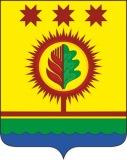            В соответствии с Законом Чувашской Республики от 14.05.2021 № 31 «О преобразовании муниципальных образований Шумерлинского района Чувашской Республики и о внесении изменений в Закон Чувашской Республики "Об установлении границ муниципальных образований Чувашской Республики и наделении их статусом городского, сельского поселения, муниципального района и городского округа», в связи с вступлением в должность главы Шумерлинского муниципального округа Чувашской Республики «20» декабря 2021 г.,Собрание депутатов Шумерлинского муниципального округаЧувашской Республики решило:1. Прекратить «20» декабря 2021 г. полномочия главы Шумерлинского района Чувашской Республики Леонтьева Бориса Геннадьевича.2. Настоящее решение вступает в силу со дня его подписания.3. Настоящее решение подлежит опубликованию в издании «Вестник Шумерлинского района» и размещению на официальном сайте Шумерлинского района в сети «Интернет».ЧĂВАШ РЕСПУБЛИКИЧУВАШСКАЯ РЕСПУБЛИКАÇĚМĚРЛЕ МУНИЦИПАЛЛĂ ОКРУГĔН ДЕПУТАТСЕН ПУХĂВĚЙЫШĂНУ20.12.2021 4/3 № Çемěрле хулиСОБРАНИЕ ДЕПУТАТОВШУМЕРЛИНСКОГО МУНИЦИПАЛЬНОГО ОКРУГАРЕШЕНИЕ20.12.2021 № 4/3город ШумерляО прекращении полномочий главы Шумерлинского района Чувашской РеспубликиПредседатель Собрания депутатов Шумерлинского муниципального округа                                  Б.Г. Леонтьев